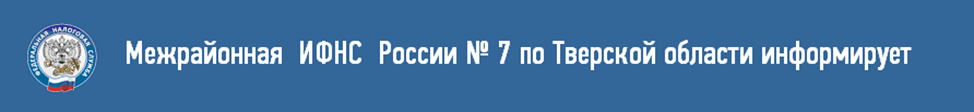 ПЛАТИТЕ СТРАХОВЫЕ ВЗНОСЫ СВОЕВРЕМЕННО!С 1 января 2017 года вопросы исчисления и уплаты страховых взносов на обязательное пенсионное и медицинское страхование, а также на страхование на случай временной нетрудоспособности и в связи с материнством (далее - страховые взносы) регулируются гл. 34 Налогового кодекса РФ.Форма расчета по страховым взносам утверждена приказом ФНС России от 10.10.2016 № ММВ-7-11/551@. Для плательщиков страховых взносов – работодателей расчетным периодом признается календарный год, а отчетными периодами - первый квартал, полугодие, девять месяцев календарного года.Лица, производящие выплаты физлицам, подают расчет в срок не позднее 30-го числа месяца, следующего за истекшим годом или отчетным периодом. За I квартал 2017 года такая форма представляется не позднее 2 мая. Главы крестьянских (фермерских) хозяйств представляют в налоговый орган по месту учета расчет по страховым взносам ежегодно до 30 января календарного года, следующего за истекшим расчетным периодом.Расчет будет считается непредставленным в случае:Сведения о совокупной сумме страховых взносов на обязательное пенсионное страхование не соответствуют сведениям о сумме исчисленных страховых взносов по каждому застрахованному лицу за указанный период (Строка 061 по графам 3, 4, 5 приложения 1 Раздела 1 Расчета должна совпадать с суммами строк 240 Раздела 3 Расчета за каждый месяц соответственно).Указаны недостоверные персональные данные, идентифицирующие застрахованных физических лиц: ФИО – СНИЛС – ИНН.Работодатели ежемесячно должны производить уплату страховых взносов  не позднее 15-го числа следующего календарного месяца, в котором произведены выплаты в пользу физических лиц. За несвоевременное перечисление страховых взносов начисляются пени.При заполнении платежных поручений необходимо обратить внимание на заполнение поля 101 платежного поручения (Статус плательщика):	- «01» - налогоплательщик (плательщик сборов, страховых взносов и иных платежей, администрируемых налоговыми органами) - юридическое лицо;- «09» -  налогоплательщик (плательщик сборов, страховых взносов и иных платежей, администрируемых налоговыми органами) - индивидуальный предприниматель.Для индивидуальных предпринимателей сумма годового фиксированного взноса в 2017 году  составляет 27 990,00 рублей, из них: 23 400,00 руб. – пенсионные отчисления, 4590,00 руб. – отчисления на ОМС. Оплатить указанные суммы необходимо до 31 декабря 2017 года.